12.05.2022г. 										№ 64О внесении изменений в постановление № 281/1от 08.12.2021 «Об утверждении справочника кодов классификации доходов местного бюджета по подвидам доходов поместному бюджету муниципального образования Васильевское сельское поселение Белогорского района Республики Крым на 2022 год»В соответствии п.9 ст.20 приказа Министерства финансов Российской Федерации от 06.06.2019 № 85н «О Порядке формирования и применения кодов бюджетной классификации Российской Федерации, их структуре и принципах назначения», в целях детализации и упорядочения платежей, поступающих в доход бюджета по кодам бюджетной классификации доходов бюджета:Внести изменения (дополнить) в Справочник кодов подвидов по видам доходов бюджета муниципального образования Васильевское сельское поселение Белогорского района Республики Крым, а также в состав закрепленных за ними кодов классификации доходов местного бюджета Васильевского сельского поселения, Белогорского района Республики Крым согласно приложению №1 (прилагается).Контроль за исполнением настоящего Постановления оставляю за собой.Председатель Васильевского сельскогосовета - глава администрации Васильевскогосельского поселения                                                   В.Д. ФрангопуловПриложение №1к постановлению администрации Васильевского сельского поселения Белогорского района Республики Крым от 12.05.2022 № 64Справочниккодов классификации доходов местного бюджета по подвидам доходов по местному бюджету муниципального образования Васильевское сельское поселениеБелогорского района Республики Крым  на 2022 год Председатель Васильевского сельскогосовета - глава администрации Васильевскогосельского поселения                                                   В.Д. Франгопулов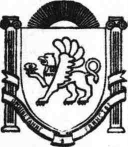 АДМИНИСТРАЦИЯ ВАСИЛЬЕВСКОГО СЕЛЬСКОГО ПОСЕЛЕНИЯБЕЛОГОРСКОГО РАЙОНАРЕСПУБЛИКИ КРЫМПОСТАНОВЛЕНИЕс. Васильевка	Код бюджетной классификации доходовПодвидов доходовНаименование 000 2 02 29999 10 0000 150Прочие субсидии бюджетам сельских поселений 7007 150(на софинансирование реализации проектов инициативного бюджетирования в Республике Крым)000 1 17 15030 10 0000 150Инициативные платежи, зачисляемые в  бюджеты сельских поселений 7007 150(на софинансирование реализации проектов инициативного бюджетирования в Республике Крым)